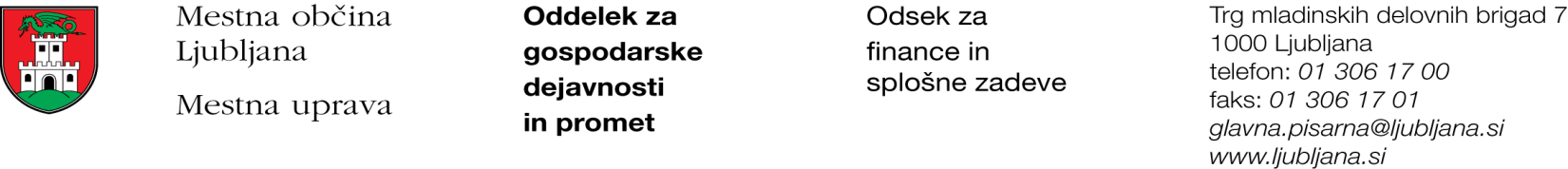 Številka: 351-10/2018 - 4Datum: 16. 1. 2018Mestna občina Ljubljana, na podlagi tretjega odstavka 55. člena Uredbe o stvarnem premoženju države in samoupravnih lokalnih skupnosti (Uradni list RS, št. 34/11, 42/12, 24/13, 10/14 in 58/16), objavlja naslednjo:NAMERO O SKLENITVI NEPOSREDNE POGODBEMestna občina Ljubljana objavlja namero o sklenitvi neposredne pogodbe o ustanovitvi služnosti na nepremičnini ID znak: parcela 2679 143/209 in parcela 2679 143/210.Predmet pogodbe bo ustanovitev služnostne pravice izgradnje, obratovanja, rekonstrukcije, vzdrževanja in nadzora priključka na kanalizacijsko omrežje na nepremičnini ID znak: parcela 2679 143/209 v dolžini 5,00 m in širini 1,00 m levo in desno od osi kanalizacije in služnostne pravice izgradnje, obratovanja, rekonstrukcije, vzdrževanja in nadzora priključka na kanalizacijsko omrežje na nepremičnini ID znak: parcela 2679 143/210 v dolžini 4,7 m in širini 1,00 m levo in desno od osi kanalizacije, z ustreznimi dostopi in dovozi, kot to izhaja iz PGD št. A-163 iz oktobra 2017, izdelovalca Studio Abiro d.o.o., Igriška 3, Ljubljana.Pogodba bo sklenjena po preteku 15 dni od dneva objave te namere na spletni strani Mestne občine Ljubljana.MESTNA OBČINA LJUBLJANA